Информация о социально-экономическом развитии Ростовской областиза январь-ноябрь 2017 года*Индекс промышленного производства области в январе-ноябре 2017 года сложился на 9,4% выше уровня аналогичного периода 2016 года (в РФ на 1,2%). Увеличены объемы производства всех основных видов промышленной деятельности.В январе - ноябре 2017 года хозяйствами всех категорий произведено сельскохозяйственной продукции на 317,5 млрд рублей, или 108,6% к соответствующему периоду 2016 года (по России –102,5%).В животноводстве области на 01.12.2017 в хозяйствах всех категорий отмечается рост поголовья крупного рогатого скота по сравнению с аналогичной датой 2016 года на 1,6% (в том числе коров - на 2,5%), птицы – на 8,6%. При этом снижено поголовье свиней на 8,0%, овец и коз – на 0,3%.В январе-сентябре 2017 года по полному кругу организаций освоено 187,1 млрд рублей инвестиций в основной капитал, что на 21,2% выше уровня аналогичного периода 2016 года. При этом крупными и средними предприятиями области привлечено135,1 млрд рублей, что на 27,6% больше, чем в 2016 году.Объём работ, выполненных по виду деятельности «Строительство», в январе-ноябре 2017 года составил 136,7 млрд рублей, или 101,4% к аналогичному периоду 2016 года (по России – 98,1%). Введено в эксплуатацию 1 967,3 тыс. кв. метров жилья или 100,5% к январю-ноябрю 2016 года (по России – 96,0%). Индивидуальными застройщиками введено 63,2% от общего объема жилья.Индекс потребительских цен в ноябре 2017 года к декабрю 2016 года составил 101,4%.В январе-ноябре 2017 года оборот розничной торговли составил 788,3 млрд рублей, что на 0,1% выше, чем в 2016 году (в среднем по России – рост на 1%), оборот общественного питания – 33,3 млрд рублей и увеличился на 3,5%. Объем платных услуг, оказанных населению Ростовской области, составил 187,4 млрд рублей, что в сопоставимых ценах на 2,4% больше, чем в аналогичном периоде 2016 года (в России – 100,2%).По состоянию на 1 декабря 2017 года численность безработных составила 17,1 тыс. человек, что соответствует уровню регистрируемой безработицы 0,8% (в России – 0,9%). При этом в муниципальных районах этот показатель (1%) на 0,4 процентных пункта выше, чем в городских округах (0,6%).Демографическая ситуация за январь-октябрь 2017 года характеризовалась снижением числа родившихся на 10,8% и числа умерших – на 2,5% по сравнению с январем-октябрем 2016 года. Естественная убыль населения увеличилась на 41,8%.В январе-октябре 2017 года наблюдался миграционный прирост населения области. Число прибывших превысило число выбывших на 2 041 человека (в январе-октябре 2016 года прирост – 4 585 человек).* по данным официального портала Правительства Ростовской области (http://www.donland.ru/)Анализ фактических данных о ценах сделок и (или) предложений рынка жилой, коммерческой недвижимости и земельных участков г. Ростов-на-Дону Рынок жилой недвижимости в рамках настоящего анализа разделен на рынок квартир и рынок домовладений. Земельные участки по функциональному назначению подразделены на участки под индивидуальное жилищное строительство (ИЖС) и под коммерческую застройку.Коммерческая недвижимость представлена торгово-офисной и производственно-складской.В данном исследовании, на территории г. Ростов-на-Дону можно выделить следующие активные (географические) районы: Центр, Советский (вкл. Железнодорожный, мкр. Военвед), Северный (вкл. Мирный, Чкаловский), Пролетарский (вкл. пос. Орджоникидзе, мкр. Сельмаш) и Автосборочный (вкл. пос. Северный, проспект Ленина).Интервал исследования составляет 2 месяца. Исследуемый интервал – ноябрь-декабрь 2017 года.Рынок жилой недвижимость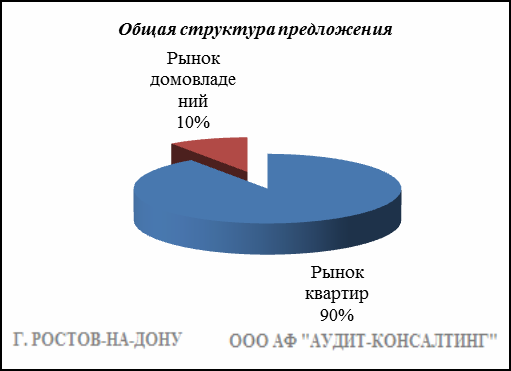 КвартирыРезультат проведенного анализа представлен в следующей таблице. В качестве базиса (100%) применяется средний показатель за 2014 год (59 990 руб./кв.м).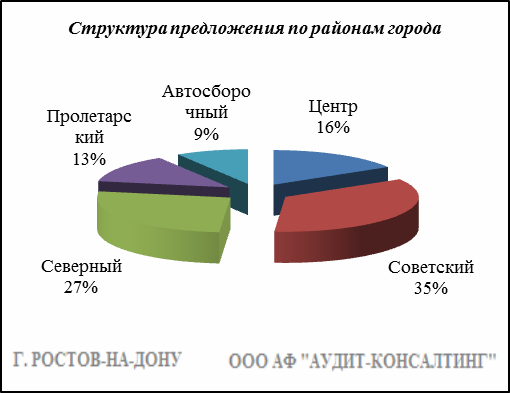 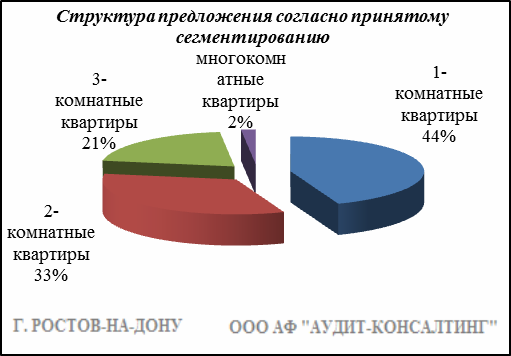 Анализ цен предложений в ноябре-декабре 2017 г. на рынке квартир представлен в следующей таблице.ДомовладенияРезультат проведенного анализа представлен в следующей таблице. В качестве базиса (100%) применяется средний показатель за 2014 год (46 302 руб./кв.м).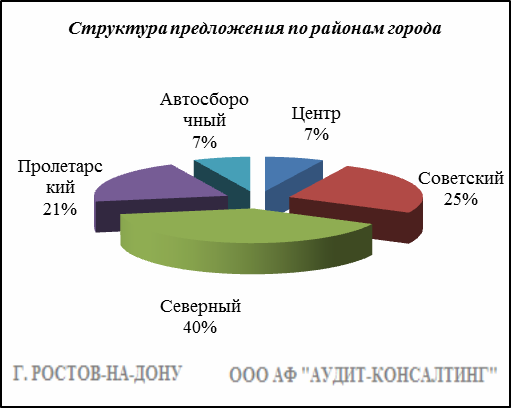 Итоги анализа представлены ниже:Основные выводы относительно рынка жилой недвижимости Проведенный анализ рынка показал следующее:Квартиры выставляются на рынок (без учета скидки на торг) в диапазоне от 28 091 руб./кв.м. – 120 952 руб. /кв.м. в зависимости от различных ценообразующих факторов, в среднем же по состоянию на ноябрь-декабрь 2017г. цена предложения квартир составляет 54 854 руб./кв.м.Цена предложения домовладений в диапазоне от 20 000 руб./кв.м. – 100 000 руб. /кв.м. (без учета скидки на торг) составляет 45 103 руб./кв.м.Динамика рынка недвижимости: наблюдается падение средней цены предложения квартир и домовладений. Основными факторами данного процесса являются скептические ожидания рынка на фоне снижения платежеспособного спроса.Спрос, предложение: наблюдается перевес предложения над спросом, это обусловлено сложной экономической ситуацией, наложением санкций на РФ, что препятствует стабильному развитию экономики.Объем продаж: по информации профессиональных участников рынка недвижимости, объем продаж по отношению к периоду годом ранее (в докризисный период),  снизился, что объясняется также сложной экономической ситуацией  в стране.Рынок коммерческой недвижимости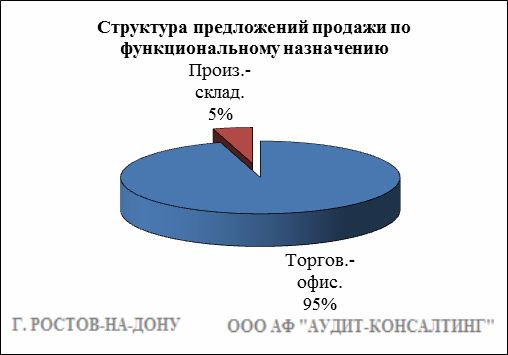 Торгово-офисная недвижимость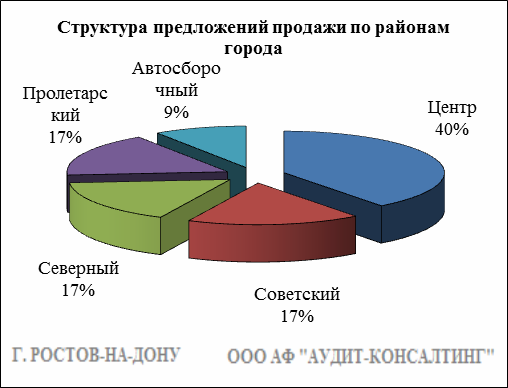 Результат проведенного анализа представлен в следующей таблице. В качестве базиса (100%) применяется средний показатель за 2014 год (66 132 руб./кв.м).Производственно-складская недвижимостьРезультат проведенного анализа представлен в следующей таблице. В качестве базиса (100%) применяется средний показатель за 2014 год (27 598 руб./кв.м).Основные выводы относительно рынка коммерческой недвижимостиПроведенный анализ рынка показал следующее:Торгово-офисная недвижимость выставляется на рынок (без учета скидки на торг) в диапазоне от    25 000 руб./кв.м. – 115 686 руб. /кв.м. в зависимости от различных ценообразующих факторов, в среднем же по состоянию на ноябрь-декабрь 2017г. цена предложения продажи торгово-офисной недвижимости составляет 65 744 руб./кв.м.Производственно-складская недвижимость выставляется на рынок (без учета скидки на торг) в диапазоне от 16 666 руб./кв.м. – 38 095 руб. /кв.м. в зависимости от различных ценообразующих факторов, в среднем же по состоянию на ноябрь-декабрь 2017г. цена предложения продажи производственно-складской недвижимости составляет 25 353 руб./кв.м.Динамика рынка недвижимости: наблюдается стагнация средней цены предложений продажи торгово-офисной недвижимости и падение средней цены предложений продажи производственно-складской недвижимости. Основными факторами данных процессов являются скептические ожидания рынка на фоне снижения платежеспособного спроса. Спрос, предложение: наблюдается перевес предложения над спросом, это обусловлено сложной экономической ситуацией, наложением санкций на РФ, что препятствует стабильному развитию экономики.Объем продаж: по информации профессиональных участников рынка недвижимости, объем продаж по отношению к периоду годом ранее (в докризисный период),  снизился, что объясняется также сложной экономической ситуацией  в стране.Рынок земельных участков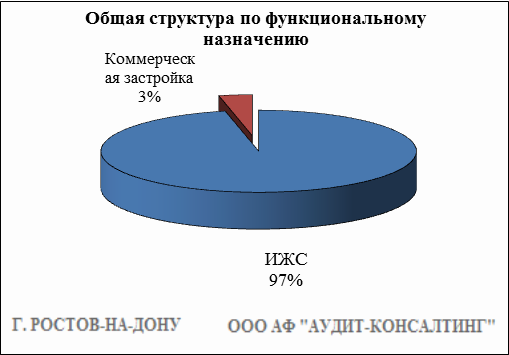 Индивидуальное жилищное строительство (ИЖС)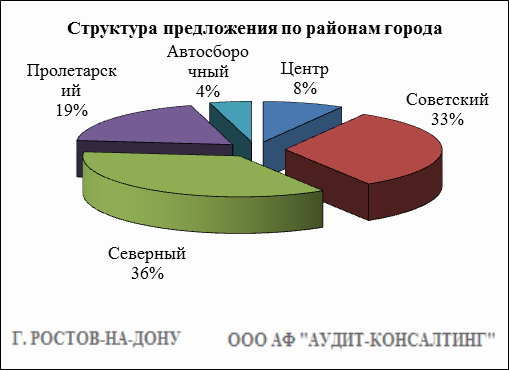 Результат проведенного анализа представлен в следующей таблице. В качестве базиса (100%) применяется средний показатель за 2014 год (572 228 руб./сот.).Коммерческая застройка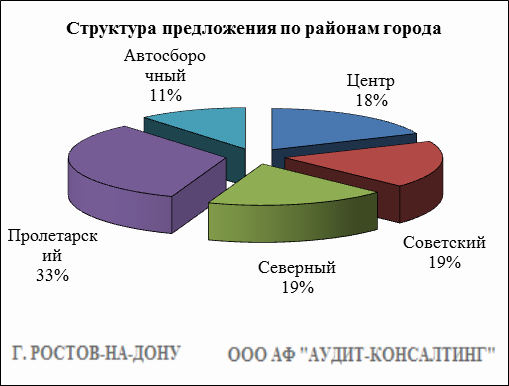 Результат проведенного анализа представлен в следующей таблице. В качестве базиса (100%) применяется средний показатель за 2014 год (803 004 руб./сот.).Основные выводы относительно рынка земельных участковПроведенный анализ рынка показал следующее:Земельные участки под индивидуальное жилищное строительство выставляются на рынок (без учета скидки на торг) в диапазоне от 15 000 руб./сот. – 4 400 000 руб. /сот. в зависимости от различных ценообразующих факторов, в среднем же по состоянию на ноябрь-декабрь 2017г. цена предложения земельных участков под ИЖС составляет 626 149 руб./сот.Цена предложения земельных участков под коммерческую застройку в диапазоне от 90 000 руб./сот. – 3 250 000 руб. /сот. (без учета скидки на торг) составляет 878 632 руб./сот.Динамика рынка недвижимости: наблюдается стагнация средней цены предложения земельных участков, как под ИЖС, так и под коммерческую застройку, т.к. продавцы в условиях сложной экономической ситуации находятся в ожидании стабилизации экономики и не намерены предоставлять больших дисконтов при продаже недвижимости. Спрос, предложение: наблюдается перевес предложения над спросом, это обусловлено сложной экономической ситуацией, наложением санкций на РФ, что препятствует стабильному развитию экономики.Объем продаж: по информации профессиональных участников рынка недвижимости, объем продаж по отношению к периоду годом ранее (в докризисный период),  снизился, что объясняется также сложной экономической ситуацией  в стране.янв.-февр. 17март-апр. 17май-июнь 17июль-авг. 17сент.-окт. 17нояб.-дек. 17Средняя55 89655 64855 72355 30655 14154 854Динамика93%93%93%92%92%91%Район1-комнатные квартиры1-комнатные квартиры2-комнатныеквартиры2-комнатныеквартиры3-комнатные квартиры3-комнатные квартирымногокомнатные квартирымногокомнатные квартирыОбщая ср. ценаРайонДиапазон ценср. ценаДиапазон ценср. ценаДиапазон ценср. ценаДиапазон ценср. ценаОбщая ср. ценаЦентр28 846 - 117 07367 44728 392 - 118 12565 02428 703 - 120 95265 77029 166 - 120 00065 24066 030Советский28 743 - 96 93853 19328 099 - 111 94051 69828 750 - 108 21950 33728 571 - 110 42950 99752 164Северный28 947 - 103 24352 09328 229 - 111 49250 18028 333 - 103 44849 23232 282 - 68 75046 84750 856Пролетарский29 629 - 109 75657 41030 681 - 118 91855 31428 091 - 120 37052 55128 750 - 80 76946 06655 464Автосборочный34 615 - 94 04758 61834 408 - 113 33355 22631 250 - 100 00051 81232 666 - 69 23046 26255 749Всего, руб./кв. м28 743 - 117 07355 60728 099 - 118 91854 60028 091 - 120 95253 64828 571 - 120 00054 89054 854янв.-февр. 17март-апр. 17май-июнь 17июль-авг. 17сент.-окт. 17нояб.-дек. 17Средняя46 80547 18147 54246 82044 85545 103Динамика101%102%103%101%97%97%РайонДиапазон цен единого объекта, руб.Диапазон цен, руб. за 1 кв.мСр. цена руб. за 1 кв. м.Центр550 000 - 55 000 00020 000 - 100 00051 843Советский700 000 - 49 000 00020 000 - 100 00046 930Северный1 150 000 - 22 000 00020 000 - 100 00041 651Пролетарский550 000 - 29 900 00020 434 - 99 64945 933Автосборочный700 000 - 40 000 00025 142 - 100 00048 881Всего, руб./кв.м550 000 - 55 000 00020 000 - 100 00045 103Районянв.-февр. 17март-апр. 17май-июнь 17июль-авг. 17сент.-окт. 17нояб.-дек. 17Диапазон цен исследуемого интервалаЦентр70 69167 89671 93471 61069 68768 36425 000 - 114 035Советский66 22562 42262 51064 94462 37464 28625 000 - 115 000Северный61 74758 70060 05861 13064 37867 17828 947 - 115 686Пролетарский62 59665 58162 54161 39262 70260 00527 000 - 115 555Автосборочный66 09064 63863 30566 57667 13965 17739 642 - 113 333Средняя65 99764 85566 45566 86066 55565 74425 000 - 115 686Динамика100%98%100%101%101%99%-янв.-февр. 17март-апр. 17май-июнь 17июль-авг. 17сент.-окт. 17нояб.-дек. 17Диапазон цен исследуемого интервалаСредняя26 29326 36025 11825 89125 00725 35316 666 - 38 095Динамика95%96%91%94%91%92%-Районянв.-февр. 17март-апр. 17май-июнь 17июль-авг. 17сент.-окт. 17нояб.-дек. 17Диапазон цен исследуемого интервалаЦентр1 223 8831 309 0081 225 983986 6621 104 0301 126 66841 666 - 4 400 000Советский673 759618 136623 359622 185664 381704 73715 822 - 3 750 000Северный418 913381 291423 221393 922400 690391 47440 000 - 2 222 222Пролетарский627 939660 090691 390682 427699 701657 31915 000 - 2 400 000Автосборочный1 089 5021 095 5621 005 366990 143916 756854 080133 333 - 2 047 619Средняя629 991621 189626 394601 799615 336626 14915 000 - 4 400 000Динамика110%109%109%105%108%109%-Районянв.-февр. 17март-апр. 17май-июнь 17июль-авг. 17сент.-окт. 17нояб.-дек. 17Диапазон цен исследуемого интервалаЦентр1 398 0701 372 2221 542 8571 392 7181 281 6531 186 83990 000 - 3 250 000Советский738 072833 557645 538707 104786 036741 745205 000 - 1 666 666Северный685 239627 427670 427636 474618 633679 768500 000 - 1 259 259Пролетарский753 510736 899721 481797 435865 305840 052236 290 - 2 000 000Автосборочный1 015 444991 666871 4291 001 4331 124 7051 040 280470 000 - 1 779 411Средняя911 333890 432889 738917 161903 954878 63290 000 - 3 250 000Динамика113%111%111%114%113%109%-